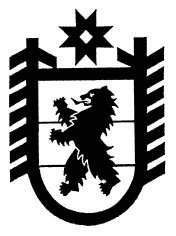 Республика КарелияПряжинский районАДМИНИСТРАЦИЯ ЭССОЙЛЬСКОГО СЕЛЬСКОГО ПОСЕЛЕНИЯ  п. Эссойла,    ул. Первомайская,     д.12             тел. 33-5-34,        33-1-39-------------------------------------------------------------------------------------------------ПОСТАНОВЛЕНИЕот 01 августа 2012 года                                                                                           № 76п.ЭссойлаОб утверждении административногорегламента предоставления АдминистрациейЭссойльского сельского поселения муниципальной услуги по выдаче разрешений на  снос зеленых насажденийВ соответствии с постановлением Администрации Эссойльского сельского поселения № 31 от 12 мая 2012 года «Об утверждении Правил разработки и утверждения административных регламентов предоставления администрацией Эссойльского сельского поселения муниципальных услуг», Администрация Эссойльского сельского поселения ПОСТАНОВЛЯЕТ:1. Утвердить прилагаемый Административный регламент предоставления Администрацией Эссойльского сельского поселения муниципальной услуги по выдаче разрешений на  снос зеленых насаждений.2. Настоящее постановление вступает в силу со дня его обнародования.Заместитель Главы АдминистрацииЭссойльского сельского поселения                                                     О.Р.АнековаРазослать: дело-1, для обнародования-3.Утвержден Постановлением АдминистрацииЭссойльского сельского поселения от 01 августа 2012 года № 76Административный регламент предоставления Администрацией Эссойльского сельского поселения муниципальной услуги по выдаче разрешений на  снос зеленых насажденийI. Общие положенияПредмет регулирования регламента1. Административный регламент предоставления Администрацией Эссойльского сельского поселения муниципальной услуги по выдаче разрешений на снос зеленых насаждений (далее – Административный регламент) устанавливает сроки и последовательность выполнения административных процедур при предоставлении муниципальной услуги.Круг заявителей2. Муниципальная услуга по выдаче разрешений на снос зеленых насаждений предоставляется юридическим лицам, индивидуальным предпринимателям, физическим лицам  (далее – Заявители).От имени юридических лиц заявления могут подавать лица, действующие в соответствии с действующим законодательством и учредительными документами без доверенности, представители - в силу полномочий, основанных на доверенности.От имени индивидуальных предпринимателей и физических лиц заявления могут подавать их представители в силу полномочий, основанных на доверенности.Требования к порядку информирования о предоставлениимуниципальной услуги3. Место нахождения администрации: Республика Карелия, Пряжинский район, п.Эссойла, ул.Первомайская, д.123.1. График работы администрации:    понедельник - четверг                  9.00 - 17.15;    пятница                                          9.00 – 17.00;    предпраздничные дни                  9.00 – 16.00    суббота и воскресенье                  выходные дни;    перерыв                                         13.00 – 14.003.2. Справочный телефон администрации: 8-(814 56)-33-5-34.3.3. Информация о месте нахождения, графике работы и справочном телефоне администрации, порядке предоставления муниципальной услуги размещается на федеральной государственной информационной системе "Единый портал государственных и муниципальных услуг (функций)" (www.gosuslugi.ru) (далее - Портал) и официальном сайте администрации в информационно-телекоммуникационной сети "Интернет" (www.essoila-sp.ru) (далее - сайт администрации).3.4. Информация о месте нахождения и графике работы администрации, порядке и ходе предоставления муниципальной услуги предоставляется гражданам в устной форме работником администрации:в помещении для приема граждан Республика Карелия, Пряжинский район, п.Эссойла, ул.Первомайская, д.12;по справочному телефону администрации (п. 3.3 Регламента).3.5. Письменные обращения граждан:направляются в администрацию по почтовому адресу: Республика Карелия, Пряжинский район, п.Эссойла, ул.Первомайская, д.12; и на факс: 8-(814 56)-33-5-34;принимаются работником администрации.3.6. Обращения граждан в электронной форме направляются на сайт администрации.II. Стандарт предоставления муниципальной услугиНаименование муниципальной услуги4. Муниципальная услуга по выдаче разрешений на снос зеленых насаждений.Наименование органа, предоставляющего муниципальную услугу5. Муниципальную услугу предоставляет Администрация Эссойльского сельского поселения Пряжинского национального муниципального района Республики Карелия.Описание результата предоставления муниципальной услуги6. Результатом предоставления муниципальной услуги является выдача разрешений на снос зеленых насаждений (далее – Разрешение) (Приложение №4), либо предоставление мотивированного отказа в выдаче Разрешения.Срок предоставления муниципальной услуги	7. Муниципальная услуга предоставляется Администрацией в срок, не превышающий 30 дней со дня представления в Администрацию заявления со всеми прилагающимися документами.7.1. В случае выявления неполноты сведений, указанных в заявлении, и (или) некомплектности представленных документов и материалов срок предоставления муниципальной услуги приостанавливается до даты поступления в Администрацию недостающих сведений и (или) документов и материалов.Перечень нормативных правовых актов, регулирующихотношения, возникающие в связи с предоставлениеммуниципальной услуги8. Отношения, возникающие в связи с предоставлением муниципальной услуги, регулируются следующими нормативными правовыми актами:- Конституцией Российской Федерации,- Федеральным законом от 10 января 2002 года № 7-ФЗ «Об охране окружающей среды»;- Федеральным законом от 6 октября 2003 года № 131-ФЗ «Об общих принципах организации местного самоуправления в Российской Федерации»;- Федеральным законом от 2 мая 2006 года № 59-ФЗ «О порядке рассмотрения обращений граждан Российской Федерации»;- Федеральным законом от 27 июля 2010 года №210-ФЗ "Об организации предоставления государственных и муниципальных услуг";- Устав Эссойльского сельского поселения.Исчерпывающий перечень документов,необходимых в соответствии с нормативными правовыми актамидля предоставления муниципальной услуги9. Для предоставления муниципальной услуги заявитель предоставляет в Администрацию следующие документы:9.1. заявление о выдаче Разрешения (Приложение №2), в котором указываются:а) сведения о Заявителе:- для юридического лица полное и (при наличии) сокращенное наименование, в том числе фирменное наименование, организационно-правовая форма, фамилия, имя и отчество руководителя, место нахождения, контактный телефон, идентификационный номер налогоплательщика, банковские реквизиты;- для индивидуального предпринимателя: фамилия, имя и отчество индивидуального предпринимателя, место его жительства, данные документа, удостоверяющего его личность, идентификационный номер налогоплательщика, банковские реквизиты;- для физического лица: фамилия, имя и отчество, место его жительства, данные документа, удостоверяющего его личность;б) основание для сноса, обрезки деревьев;в) сведения о местоположении, количестве и видах зеленых насаждений;9.2. план-схема расположения зеленых насаждений;9.3. данные по таксации земельного участка (при необходимости оценки спиливаемых деревьев);9.4. иные документы, подтверждающие цель выполнения работ.Исчерпывающий перечень оснований для отказав приеме документов, необходимых для предоставлениямуниципальной услуги10. Основанием для приостановления предоставления муниципальной услуги является выявление неполноты сведений, указанных в заявлении, и (или) некомплектности представленных документов и материалов в Администрацию.Исчерпывающий перечень оснований для приостановленияили отказа в предоставлении муниципальной услуги11. Основаниями для отказа в выдаче Разрешения являются: -  наличие в документах и материалах, представленных заявителем, недостоверной или искаженной информации.Перечень услуг, которые являются необходимымии обязательными для предоставления муниципальной услуги12. Проведение таксации земельного участка.Порядок, размер и основания взиманиягосударственной пошлины или иной платы, взимаемойза предоставление муниципальной услуги13. Муниципальная услуга предоставляется без взимания государственной пошлины или иной платы.Максимальный срок ожидания в очереди при подаче запросао предоставлении муниципальной услуги и при получениирезультата предоставления муниципальной услуги14. Срок ожидания в очереди при подаче запроса о предоставлении муниципальной услуги и при получении результата предоставления муниципальной услуги не превышает 30 минут.Срок и порядок регистрации запросазаявителя о предоставлении  муниципальной услуги,в том числе в электронной форме15. Все обращения граждан независимо от их формы подлежат регистрации в системе документооборота в течение 3 календарных дней с момента их поступления в администрации.Требования к помещениям, в которыхпредоставляется муниципальная услуга, к месту ожиданияи приема заявителей, размещению и оформлению визуальной,текстовой и мультимедийной информации о порядкепредоставления такой услуги16. Помещение для работников администрации, предоставляющих муниципальную услугу, должно соответствовать следующим требованиям:наличие соответствующих вывесок и указателей;наличие средств пожаротушения и системы оповещения о возникновении чрезвычайных ситуаций;наличие удобной офисной мебели;наличие телефона;оснащение рабочих мест работников достаточным количеством компьютерной и организационной техники, а также канцелярскими принадлежностями;возможность доступа к системе электронного документооборота администрации, справочным правовым системам и информационно-телекоммуникационной сети "Интернет".16.1. Место ожидания и приема граждан должно соответствовать следующим требованиям:наличие соответствующих вывесок и указателей;удобство доступа, в том числе гражданам с ограниченными физическими возможностями;наличие средств пожаротушения и системы оповещения о возникновении чрезвычайной ситуации;наличие доступных мест общего пользования (туалет, гардероб);наличие телефона;наличие удобной офисной мебели;наличие в достаточном количестве бумаги формата A4 и канцелярских принадлежностей;возможность копирования документов;доступ к основным нормативным правовым актам, определяющим сферу ведения администрации и порядок предоставления муниципальной услуги.16.2. Визуальная текстовая информация о порядке предоставления муниципальной услуги размещается на информационном стенде в помещении администрации для ожидания и приема граждан (устанавливаются в удобном для граждан месте), а также на сайте администрации.16.3. Оформление визуальной текстовой информации о порядке предоставления муниципальной услуги должно соответствовать оптимальному зрительному восприятию этой информации гражданами.Показатели доступности и качества муниципальной услуги17. Гражданин имеет право:обращаться в администрацию с устным запросом о предоставлении муниципальной услуги (просьба о личном приеме должностным лицом администрации) и направлять в администрацию письменный запрос или запрос в электронной форме о предоставлении муниципальной услуги;получать полную, актуальную и достоверную информацию о порядке предоставления муниципальной услуги, в том числе в электронной форме;получать муниципальную услугу своевременно, в полном объеме и в любой форме, предусмотренной законодательством Российской Федерации, в том числе в электронной форме;представлять дополнительные документы и материалы к своему запросу о предоставлении муниципальной услуги либо обращаться с просьбой об их истребовании, в том числе в электронной форме;знакомиться с документами и материалами, касающимися рассмотрения его обращения, если это не затрагивает права, свободы и законные интересы других лиц и если в них не содержатся сведения, составляющие государственную или иную охраняемую федеральным законом тайну, и для которых установлен особый порядок предоставления;получать ответ по существу поставленных в обращении вопросов, за исключением случаев, указанных в пункте 6 Регламента, или уведомление о переадресации его обращения в орган, в компетенцию которого входит решение поставленных в обращении вопросов;обращаться в досудебном и (или) судебном порядке в соответствии с законодательством Российской Федерации с жалобой (претензией) на принятое по его обращению решение или на действия (бездействие) должностных лиц администрации;обращаться с заявлением о прекращении рассмотрения обращения, в том числе в электронной форме.17.1. Должностное лицо администрации, ответственное за предоставление услуги:обеспечивает своевременное, объективное и всестороннее его рассмотрение, в случае необходимости - с участием гражданина, направившего обращение;направляет гражданину полную, актуальную и достоверную информацию о результатах предоставления муниципальной услуги, в том числе в электронной форме.17.2. Основные требования к качеству предоставления муниципальной услуги:достоверность и полнота информирования гражданина о ходе рассмотрения его обращения;удобство и доступность получения гражданином информации о порядке предоставления муниципальной услуги.17.3. При предоставлении муниципальной услуги:по рассмотрению письменного обращения или обращения в электронной форме непосредственного взаимодействия гражданина с должностным лицом администрации, как правило, не требуется.Общая продолжительность взаимодействия гражданина с должностным лицом администрации при предоставлении муниципальной услуги не должна превышать 30 минут.Иные требования, в том числе учитывающие особенностипредоставления муниципальной услуги в многофункциональныхцентрах предоставления государственных и муниципальныхуслуг и особенности предоставления муниципальнойуслуги в электронной форме18. Предоставление администрацией муниципальной услуги в многофункциональных центрах предоставления государственных и муниципальных услуг и предоставление муниципальной услуги в электронном виде должно отвечать вышеуказанным требованиям.III. Состав, последовательность и сроки выполненияадминистративных процедур (действий), требования к порядкуих выполнения, в том числе особенности выполненияадминистративных процедур (действий)в электронной форме19. Предоставление муниципальной услуги включает в себя следующие административные процедуры:1) прием и регистрация заявления;2) рассмотрение заявления;3) комиссионное обследование зеленых насаждений;4) подготовка и выдача Разрешения или отказ в выдаче Разрешения.Прием и регистрация заявления 20. Основанием  для начала  исполнения административной процедуры по приему и регистрации заявления и прилагаемых к нему документов является поступление заявления и комплекта документов в Администрацию.	20.1. Комплект документов формируется в соответствии с пунктом 9 Регламента.	20.2. Комплект документов принимается специалистом, в должностные обязанности которого входит прием и регистрация документов. Специалист регистрирует заявление.	20.3. Комплект    документов    в    соответствии    с   установленным порядком делопроизводства передается главе Эссойльского сельского поселения для оформления  резолюции  о предоставлении муниципальной услуги. Рассмотрение заявления21. Основанием для исполнения административной процедуры рассмотрения заявления и прилагаемых к нему документов является поступление указанных в пункте 9 Административного регламента документов с резолюцией Главы Эссойльского сельского поселения  о предоставлении муниципальной услуги уполномоченному должностному лицу администрации.	21.1. Ответственный  исполнитель  принимает поступившие документы и проверяет их комплектность. 	21.2. В случае выявления неполноты сведений, указанных в заявлении, и (или) представления  неполного комплекта документов ответственный исполнитель готовит письменное уведомление о необходимости представления недостающих документов и дополнении недостающих сведений и представляет его на подпись главе Эссойльского сельского поселения. Подписанное уведомление регистрируется специалистом Администрации  и направляется заявителю почтовым отправлением.	21.3. В случае установления факта наличия в документах и материалах, представленных Заявителем, недостоверной или искаженной информации ответственный исполнитель готовит уведомление об отказе в выдаче Разрешения.	21.4. При полном комплекте поступивших документов и полноте сведений, указанных в заявлении, ответственный исполнитель при необходимости (спиливание аварийных деревьев вне границ земельного участка) собирает комиссию для проведения комиссионного обследования указанных в заявлении зеленых насаждений. Комиссионное обследование зеленых насаждений22. Основанием для исполнения административной процедуры комиссионного обследования зеленых насаждений и подготовки акта комиссионного обследования  является представление заявления, речь в котором идет о спиле аварийных деревьев вне границ земельного участка, и полного комплекта  документов, предусмотренного пунктом 9 Административного регламента.	22.1. Ответственный исполнитель организует комиссионное обследование указанных в заявлении зеленых насаждений. Комиссионное обследование производится комиссией по оценке целесообразности сноса зеленых насаждений (далее - Комиссия). Комиссия собирается по мере поступления Заявлений. 	22.2. После комиссионного обследования в течение трех рабочих дней составляется акт комиссионного обследования (приложение №3).Подготовка и выдача Разрешения или отказ в выдаче Разрешения23. В течение 10 рабочих ответственный исполнитель оформляет 2 бланка Разрешения в соответствии с формой, указанной в приложении № 4 к Регламенту.   	23.1. Оформленные бланки Разрешения подписываются главой Эссойльского сельского поселения, регистрируются в реестре Разрешений и передаются ответственному специалисту для последующей передачи Заявителю.	23.2. В случае поступления заявления по почте ответственный исполнитель  информирует Заявителя по телефону (при наличии) о готовности Разрешения и возможном времени его получения, либо направляет информацию по почте. 	23.3. Оба экземпляра Разрешения заверяются оригиналом подписи Заявителя (уполномоченного представителя Заявителя), а для юридического лица  - дополнительно печатью юридического лица. Один экземпляр Разрешения выдается Заявителю (уполномоченному представителю Заявителя) под подпись в  журнале выдачи Разрешений.IV. Порядок и формы контроля за исполнением регламентаПорядок осуществления текущего контроляза соблюдением и исполнением ответственными должностнымилицами положений регламента и иных нормативных правовыхактов, устанавливающих требования к предоставлениюмуниципальной услуги, а также принятием ими решений24. Текущий контроль за соблюдением и исполнением работниками администрации требований Административного регламента и иных нормативных правовых актов, регулирующих отношения, возникающие в связи с предоставлением муниципальной услуги, осуществляют заместитель Главы Администрации Эссойльского сельского поселения, уполномоченные должностные лица.Порядок и периодичность осуществления плановыхи внеплановых проверок полноты и качества предоставлениямуниципальной услуги, в том числе порядок и формыконтроля за полнотой и качеством предоставлениямуниципальной услуги25. Целью проведения плановых и внеплановых проверок является выявление нарушений порядка предоставления муниципальной услуги, в том числе своевременности и полноты рассмотрения обращений граждан, обоснованности и законности принятия по ним решений.25.1. Плановые проверки полноты и качества предоставления муниципальной услуги администрацией проводятся не реже 1 раза в год в соответствии с планом проверки, утвержденным распоряжением Главы.Ответственность должностных лиц администрации за решенияи действия (бездействие), принимаемые или осуществляемыеими в ходе предоставления муниципальной услуги26. Жалоба (претензия) рассматривается в срок, установленный пунктом 7 Регламента.Должностные лица администрации, виновные в нарушении установленного порядка рассмотрения обращений граждан, привлекаются к ответственности в соответствии с законодательством Российской Федерации.Требования к порядку и формам контроляза предоставлением муниципальной услуги, в том числесо стороны граждан, их объединений и организаций27. Контроль за предоставлением муниципальной услуги со стороны уполномоченных должностных лиц администрации должен быть постоянным, всесторонним и объективным.27.1. Контроль за ходом рассмотрения обращений могут осуществлять их авторы на основании:устной информации, полученной по справочному телефону администрации;информации, полученной из администрации по запросу в письменной или электронной форме.V. Досудебный (внесудебный) порядок обжалования решенийи действий (бездействия) администрации, а также его должностных лиц28. Гражданин вправе обжаловать решение и действие (бездействие) должностного лица администрации, принятое или осуществленное в ходе предоставления муниципальной услуги, вышестоящему должностному лицу администрации.28.1. Предметом досудебного (внесудебного) обжалования является решение или действие (бездействие) должностного лица администрации по обращению гражданина, принятое или осуществленное в ходе предоставления муниципальной услуги.28.2. Основанием для начала процедуры досудебного (внесудебного) обжалования решения или действия (бездействия) должностного лица администрации является поступление в администрацию жалобы (претензии) гражданина, изложенной в письменной или электронной форме с учетом требований, предусмотренных Регламентом, о его несогласии с результатом предоставления муниципальной услуги.28.3. Гражданин имеет право на получение информации и документов, необходимых для обоснования и рассмотрения жалобы (претензии).28.4. Жалоба (претензия) гражданина может быть направлена:Главе Эссойльского сельского поселения на решение или действие (бездействие) заместителя Главы администрации, должностных лиц администрации.28.5. Жалоба (претензия) рассматривается в течение 30 календарных дней со дня регистрации в администрации.28.6. По результатам рассмотрения жалобы (претензии) на решение или действие (бездействие), принятое или осуществленное в ходе предоставления муниципальной услуги, Глава Эссойльского сельского поселения:признает решение или действие (бездействие) должностного лица правомерным;признает решение или действие (бездействие) должностного лица неправомерным и определяет меры, которые должны быть приняты с целью устранения допущенных нарушений.ПРИЛОЖЕНИЕ № 1к Административному регламенту БЛОК-СХЕМАпредоставления Администрацией Эссойльского сельского поселения муниципальной услуги по выдаче разрешений на снос зеленых насажденийПриложение № 2к Административному регламенту Главе Эссойльскогосельского поселения_____________________________                       Ф.И.О.ЗАЯВКА №_______на получение разрешения  на снос  зеленых насаждений писать печатными буквами1. Заказчик _____________________________________________________________________________                ((Ф.И.О. физического лица), Ф.И.О. , должность руководителя,  наименование организации, адрес,  телефон)_____________________________________________________________________________2. Прошу разрешить снос зеленых насаждений с целью:_______________________________________________________________________________________________________________________________________________________________________________________3. Место нахождения насаждений:  ____________________________________________________________________________ (точное месторасположение участка)4. Объемы и вид зеленых насаждений: ____________________________________________________________________________________________________________________________________________________________________________________________________________________________________________________________________________________________________________________5. Обязуюсь:-  произвести уборку, вывезти мусор и выполнить благоустройство на месте сноса зеленых насаждений;Заказчик:    _______________________________                      _________________________                                      Ф.И.О. руководителя                                                           	 подпись                                                                          М.П.       ПРИЛОЖЕНИЕ № 3 к Административному регламенту Акт комиссионного обследования № _____п.ЭссойлаАдрес участка, на котором предполагается снос зеленых насаждений _____________________________________________________________________________________Дата составления: ________________________________ Комиссией в составе: _______________________________________________________________________________________________________________________________________________________________________________________________________________________________________________________________В присутствии Проведено обследование участка, принадлежащего на праве (собственности, аренды, другое) _________________________________________________________________________________________________________________________________________________________________________Кому:____________________________________________________________________________________________________________________________________________________________________Выявлено____________деревьев, подлежащих сносу для ___________________________________                   (кол-во)                                                                                            (строительство дома,  дороги и т.д.)Подписи комиссии ________________________________________________________________                                                                      (Ф.И.О.)                                                                     (подпись)                                 ______________________________________________________                                                                      (Ф.И.О.)                                                                     (подпись)                                  ______________________________________________________                                                                      (Ф.И.О.)                                                                     (подпись)Присутствующие: _____________________________________________________________                                                                      (Ф.И.О.)                                                                     (подпись)		     _______________________________________________________________________________________                                                                      (Ф.И.О.)                                                                     (подпись)ПРИЛОЖЕНИЕ № 4к Административному регламенту              РАЗРЕШЕНИЕ №______на снос зеленых насажденииДата выдачи  « ___ » ________________ 20__г. 			              п.ЭссойлаЗаказчику                      ((Ф.И.О. физического лица), Ф.И.О., должность  руководителя,  наименование организации, адрес, телефон)(наименование организации, адрес, телефон, Ф.И.О., должность  руководителя  организации производящей работы по сносу зеленых насаждений                                                                                                                                                                                                                                                                                                                                                      Разрешается:   Сроки производства работ: с  ___________________  по  ______________________Основание: 1. Акт комиссионного обследования №_______ от _______________                       Разрешение выдал:                          	                                      (Ф.И.О., должность, телефон, подпись)                                                            Разрешение  получил:                   (Ф.И.О. руководителя Заказчика, подпись)                                                                      М.П.                                                                                                                                           Отметка об освидетельствовании сноса:____________________________________________________________________ № п/пНаименование (порода)Толщина дереваЧисло деревьевЧисло деревьевЧисло деревьевЧисло деревьев№ п/пНаименование (порода)Толщина дереваСостояниеСостояниеСостояниеитого№ п/пНаименование (порода)Толщина деревахорошееудовл.плохоеитогоИтого:УТВЕРЖДАЮГлава Эссойльского сельского поселения _________________   Ф.И.О.«____» __________20    г.№Адрес:Порода(Вид)Количествошт.Диаметр(на высоте 1.3м)Качественное состояниеРезультаты обследования12345671